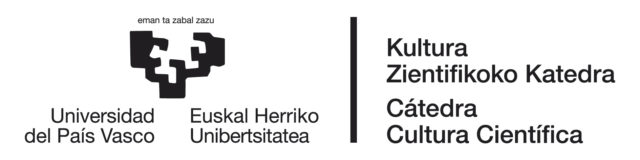 Bueltan da Bizkaia Zientzia Plaza, dibulgazio zientifikoko ekitaldirik handiena Zientzia orotariko publikora hurbiltzeko diseinatutako programazio zabala eskainiko du Bizkaia Zientzia Plazak irailaren 13tik 29ra,  Euskal Herriko Unibertsitateko Kultura Zientifikoko Katedrak antolatzen duen dibulgazio zientifikoko jaialdiaren bigarren edizioan. Zazpi ekitaldi bilduko ditu guztira programak, Ciencia Show bakarrizketa zientifikoen lehiaketaren finala eta Naukas Bilbaoren zortzigarren edizioa, besteak beste. (Bilbo, 2018ko iraila).- Zientziaren agertoki handia izango da berriz ere Bizkaia aurtengo irailean Bizkaia Zientzia Plaza jaialdiari esker, zientziarekin ikasteko eta gozatzeko aukera eskaintzen duen orotariko publikoarentzako topaketa. Irailaren 13tik 29ra egingo da dibulgazio zientifikoko jaialdiaren bigarren edizioa Euskalduna Jauregian eta Euskal Herriko Unibertsitateko Bizkaia Aretoan, Bilbon, eta lurralde historikoko hainbat udalerritara ere hedatuko da.Euskal Herriko Unibertsitatearen Kultura Zientifikoko Katedrak antolatzen du jaialdia hainbat erakunderen laguntzarekin, besteak beste, Ekonomia, Industria eta Lehia Ministerioko Espainiako Zientzia eta Teknologia Fundazioa (FECYT). Guztira, zazpi ekitaldi izango dira, denak doakoak, eta zientziarekin lotutako ehun hizlari eta gonbidatutik gora jarduera zientifikoaren alor desberdinak jorratuko dituzte, hainbat erregistro eta formatu baliatuta, hala nola hitzaldiak, ikuskizunak eta tailerrak.Luxuzko gonbidatuakNaukas Bilbao da jaialdiaren ekitaldi nagusia eta bertan izango dira zientziaren munduko pertsona garrantzitsuenetako zenbait. Alicia Sintes, esaterako, 2017ko Fisikako Nobel saria irabazi zuen grabitazio-uhinen detekzioan parte hartu duen talde zientifiko nazional bakarraren fisikaria eta zuzendaria da.Hurrengo Medikuntza edo Fisiologiako Nobel sarirako kinieletan ageri da Francis Mojica CRISPR edizio genetikoko teknika iraultzailearen oinarriak ezarri izanagatik. Alacanteko Unibertsitateko mikrobiologo eta ikertzaileak parte-hartze berezia egingo du Naukas Bilbaon.Juan Carlos Ortega umorista, Buenafuenteren programako ohiko kolaboratzailea eta ibilbide profesionalari 2016. urteko Ondas saridunak ere hartuko du parte. Baita terapia alternatiboen eta hauen egokitasuna bermatzen duten frogarik ezaren inguruko ikertzaile eta zabalkunde lanagatik ezaguna den Edzard Ernst medikuntza-katedraduna eta medikuntza alternatiboaren alorreko ikertzaile aditua.Orotariko publikoarentzako programaBereziki aipagarriak dira Naukas Bilbao hitzaldi dibulgatiboak, gaztelaniaz burutzen den dibulgazio zientifikoko ekitaldi nagusia. Aurtengoa zortzigarren edizioa izango da irailaren 14an eta 15ean eta, bigarren urtez, Euskalduna Jauregiaren Auditoriumean egingo da, 2017. urtean bi saioetako bakoitzean 2.000 pertsona bildu eta aurreko urteetako Naukas Bilbao ekitaldiaren bertaratuen kopurua hirukoiztu ondoren. Naukas Bilbao baino lehen, irailaren 13an, Naukas PRO ekitaldiak zientziaren jardun profesionalaren inguruko hainbat ikuspegi aurkeztuko ditu. Zentro zientifikoetako ikertzaileek haien lanaren inguruko 20 minutuko hitzaldiak eskainiko dituzte. Gazteenentzat zuzendutako jardueren artean, bigarren hezkuntzako ikasleen Ciencia Show bakarrizketa lehiaketaren finala egingo da irailaren 13an. Baita Naukas Kids. irailaren 16an haur eta nerabeei zientziarekin modu dibertigarrian ikastea posible dela frogatzea helburu duen ekitaldia.Euskal Herriko Unibertsitateko Bizkaia Aretoan, irailaren 16an, Scenio ekitaldiaren bigarren edizioa izango da. Bertan, ezohiko ikuspuntutik jorratuko da zientzia, jarduera zientifikoa eta dibertsioa uztartuta, sormenezko dibulgaziorako pentsatutako espazio batean. Jakinduriek mundue erreko dau! (Bertsozientzia) ekimen ezaguna ez da faltako. Irailaren 20tik 29ra Ondarroara, Durangora eta Igorrera iritsiko da bertsolaritzaren eta zientziaren arteko fusio originala.Diálogos en la frontera ekimena lehengoz batuko da Bizkaia Zientzia Plazara. Artearen eta zientziaren arteko elkarrizketarako espazioa bat sortu nahi du ekitaldiak. Javier Argüello Argentinako idazlearen, Pilar Hernández Gamazo fisika teorikoko katedradunaren eta Juan José Gómez Cadenas fisikari eta idazlearen parte-hartzea izango du.“El secreto de la naturaleza” dokumentalaren estreinaldiaPedro Miguel Etxenike fisikariaren bizitzaren eta lanaren inguruko “El secreto de la naturaleza” dokumentala estreinatu eta aurkezpen ofizialaren eszenatokia izango da Naukas Bilbao. Fisikariari elkarrizketa bat egingo diote dokumentalaren emanaldia amaituta.Bizkaia Zientzia Plaza 2017an jaio zen dibulgazio zientifikoko erreferentzia jaialdi bihurtzeko helburuarekin, dibulgatzaileen lana ezagutzeko, ikerketa zentroetan egiten den lana ezagutzeko eta, azken batean, zientzia orotariko publikoarentzako tresna eskuragarri eta dibertigarri gisa aurkeztuta. Jaialdi zientifikoaren lehenengo edizioak 6.000 pertsonatik gora bildu zituen Bizkaian.Ekitaldi zerrenda:Ciencia Show (irailaren 13an, Euskalduna Jauregian): Bakarrizketa zientifikoen lehiaketaren finala, bigarren hezkuntzako ikasleen parte-hartzearekin.Naukas Pro (irailaren 13an, Euskalduna Jauregian): Ikerketa zentroetatik adin guztietako publikoetara eramango da zientzia, ikertzaileen lana ezagutarazteko asmoz.Naukas Bilbao (irailaren 14an eta 15ean, Euskalduna Jauregian): Gaztelaniaz egiten den dibulgazio zientifikoko ekitaldi nagusia, ezagutza zientifikoak modu erraz eta dibertigarrian zabaltzeko. Ciencia Clip sariak emango dira, bigarren hezkuntzako ikasleei zuzendutako zientziari buruzko bideoen lehiaketa.Naukas Kids (irailaren 16an, Euskalduna Jauregian): Zientziarik hurbilena eta jostagarriena gazte eta haurrentzat, tailer, mintzaldi eta ikuskizunen bidez.Scenio (irailaren 16an, EHUko Bizkaia Aretoan): Zientziarik sortzaileena: ikuskizunak, erakusketak, tailerrak, bideojoko zientifiko eta hezigarrien erakustaldiak, besteak beste, youtuber, diseinatzaile grafiko eta dibulgatzaileen eskutik.Jakinduriek mundue erreko dau! Bertsozientzia (irailaren 20tik 29ra Ondarroan, Durangon eta Igorren): Bertsolariak eta ikertzaileak errima biribilaren bila arituko dira agertokian, Kike Amonarriz aurkezle eta sozio-linguistak gidatuta. Bizkaia Zientzia Plaza jaialdiko jarduera guztiak doakoak izango dira. Ekitaldiari buruzko informazio guztia webgunean aurki daiteke: bzp.eus.